Raja 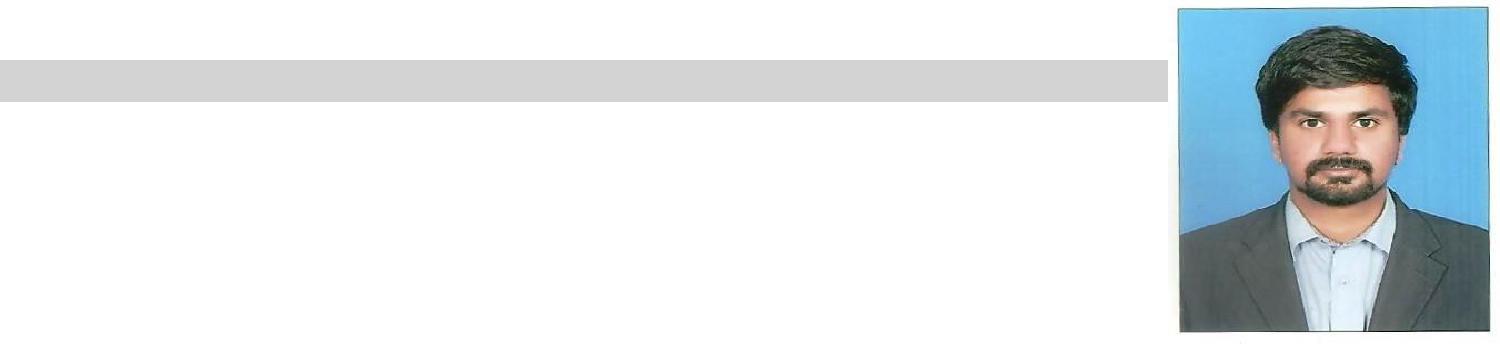 Personal InformationDate of Birth: 05-07-1992Nationality: PakistaniEmail: raja.379892@2freemqail.com Academic EducationBachelors of Buisness & Administration BBA (Hons); 4-years degree; Major: MarketingGlobal Institute, Lahore (A Chartered  University)Intermediate with Computer Science; Major Subjects: Mathematics, Physics, Computer ScienceGovt. College for boys, Gulberg , LahoreMatriculation (High School); Major: Physics, Chemistry, Biology , MathematicsSt, Anthony's High School, 3-Lawrence Road, Lahore.Technical Chef Training (9 months); Major Dishes: Asian Food, Chinese Food, etcCollege of tourism and hotel management Lahore (COTHM)ProjectsPrinciples of Marketing (Launching a new restaurant)Principles of Management (on McDonald)Focus group (Food inspector & members to main good quality)Professional Experience & Internship2017(July to January)Working at Harvest global market as a Business development executiveAddress and resolve customers issues, utilizing effective listening and problem solving skillsGiving presentations to the clients about the business plans in commodities and currenciesGrow business revenue by making new clientsCalls customers and let them know about business plans about investmentsBuying and selling of commodities and currencies on customers behalf2016/17 (September to April)Worked as Sales executive at Ibex Global (TRG Company)Inbound campaign from USA for different service providers for internet, cable telephone and home securityAssist the prospective and existing customers and use our strong communication skills to sale products to the customersGenerate revenues for the company by soliciting and obtaining orders and ensure that all customers accounts are developed according to company protocols2016 (May to July)Internship in Shaukat Khanum Memorial Cancer Hospital in Marketing Department.Call the existing donors and recall them to keep on donating to the hospitalTo grow the donation for the hospital by engaging with different banks and restaurantsTo get involve in different marketing campaigns for fundraising  and sale charity tickets2012/15 (November to October )Worked as Customer support  executive in Ibrama CommunicationsMake outbound calls to prospective and existing customer to provide them with information on new products, discounts and servicesDeliver prepared scripts regarding a service or product, building up on the information as the conversation progresses2012 (Feb - August)Worked as Marketing Executive in Racket Benkizzer CompanyMeet and surpass daily productivity goals.Strategically get involved in the development of products and services, defining targets, budgets and goals and initiate new marketing procedures and policies to enhance customers experience within the retail establishments.To plan and implement marketing mix activities according to approved brand strategy, including promotional programs, marketing research projects, and advertising activitiesAdditional skills and hobbiesMicrosoft Office (Excel, Word, Power point)Volunteer Youth Committee Member and Program OrganizerMusic, travelling, etcSports, Basket Ball, Football, CricketExtra Curricular ActivitiesTeam Member, Cricket & Football (St, Anthony's High School)Reference/sWill be furnished on request